济宁医学院实践教学管理处函件                              实教函〔2017〕17号济宁医学院关于申报2017年度实践教学教育科学研究课题的通  知各学院、各附属医院、教学医院、教学基地：　　为进一步提升我校实践教学教育科学研究水平，发挥科研促进教学的作用，促进实践教学改革与发展，不断提高实践教学质量，经研究，学校决定开展2017年度实践教学教育科学研究课题申报工作。现将有关事项通知如下：　　一、申报指南　　申报人可参照下列研究领域或方向，细化出具体的研究课题，也可自行选择研究课题。　　1.实践教学理论研究；2.实践教学评估研究；3.实践教学基地建设、规范化管理与评估的研究；　　4.学科课程体系改革方面的研究；　　5.实践教学管理、教学质量监控方面的研究；　　6.实践教学方法、教学手段及教学内容改革的研究；　　7.专业课程(理论/见习课)应用外语(双语)教学改革研究与实践；　　8.实践教学教育信息化方面的研究；　　9.医学和非医学专业学生职业素质塑造及能力培养研究；　　10.医学和非医学专业实习生考核模式改革的研究； 　　11.实习生思想政治教育及文化素质教育方面的研究；　　12.学生临床技能竞赛活动与常规教学相结合的研究与实践；　　13.临床教学师资队伍建设方面的研究；　　14.提高教师现代教育技术素质和能力的研究；　　15.教师教学技能培训的研究与实践；　　16.其它实践教学教育研究。　　二、申报条件（一）申请者条件1.申请者应具备独立开展教学研究工作的能力，作风严谨，学风正派。2.申请者为我校从事实践教学的教师、实践教学管理人员和承担我校本科实践教学任务（实习、见习、实训）的附属（含非隶属）医院、实践教学医院、教学基地在职人员。3.申请者作为项目负责人限报1项，项目负责人仅限1人，项目组成员数量不限。4.有2012年度和2014年临床教学研究课题立项但尚未按期结题者，不得参加本次申报；教研课题已完成但未办理结题手续的项目视为未完成项目。5.本教学教育研究项目申报不包括科研类研究项目。（二）申报课题条件　　1.先进性：项目反映的教育理念先进，选题内容新颖，具有前沿性、创新性。　　2.科学性：立题论据充足，课题设计科学严密，研究内容指标具体。　　3.实用性：对实践教学教育改革和发展具有理论指导意义或实际应用价值，对提高实践教学质量有切实的促进作用。　　4.可行性：项目有一定研究基础，研究方案科学合理，具有可行性，项目组成员有条件完成研究项目。　　三、立项程序1.个人申报：申请人填写《济宁医学院2017年度实践教学教育科研计划项目申请书》（附件1）及《济宁医学院2017年度实践教学教育科研计划项目评审书》（附件2）。2.单位审核、汇总：各单位将审核、初评后的项目汇总，填写《济宁医学院2017年度实践教学教育科研计划项目汇总表》（附件3）。　　3.学校评审：学校组织评审会对申报项目进行评审，拟定立项课题，并报学校审批通过。　　四、项目管理（一）立项项目由学校实践教学管理处统一管理。（二）项目研究周期一般为两年。（三）各单位要对立项项目进行进度检查，对不能按期结题的立项项目，学校将给予撤销并追回资助经费。五、结题要求发表二类及以上核心论文1篇（以学校2014版期刊目录为准，附件4）或出版国家级出版社著作1部。六、申报时间及材料要求1.截止时间：2017年12月10日，逾期不予受理。2.提交材料：各单位统一报送以下材料，不受理个人报送。（1）项目申报汇总表：一式一份；（2）《申请书》：一式一份；（3）《评审书》：一式两份。以上材料纸质版均需A4纸打印（单、双面均可），左侧装订，填写推荐意见，盖单位公章；电子版发送至实践教学管理处邮箱或OA发送给时忠丽。地  址：济宁市太白湖新区荷花路16号     邮编：272067邮  箱：jnsjjxb@163.com联系人：时忠丽  电  话：0537-3616207  　　附件：1.济宁医学院2017年度实践教学教育科研计划项目申请书　　      2.济宁医学院2017年度实践教学教育科研计划项目评审书3.济宁医学院2017年度实践教学教育科学研究项目申报汇总表4.济宁医学院新版期刊目录（2014版）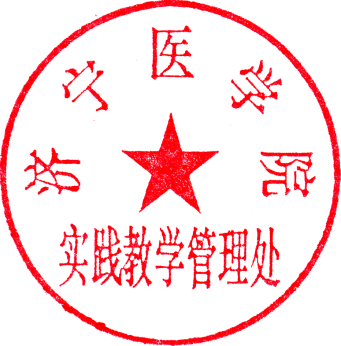 　　                                  实践教学管理处　　                                 2017年10月31日